ACRTA NEWS AND MUSEVolume 8 Issue 6December 2017/January 2018December Teacher Grant Raffle  CHRISTMAS GOODIESANDA surprise GIFT!Proceeds benefit Teacher Grant ProgramTickets:  $2.00 each or 3 for $5.002018 ACRTA Membership DriveOctober through DecemberACRTA  $12 & ORTA $30  Total $42United we stand strong!Contact:    Barb Hochstetler        3135 Tawa Drive                          Lima, Ohio 45806 419-303-5667bhochstetler001@woh.rr.comJOIN – JOIN – JOIN The next luncheon meetingwill be held onDecember 7, 201711:30 am at Immanuel UMC699 Sunnydale St., Elida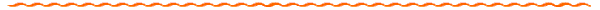 Program: Mad River DulcimersThe ACRTA will be collecting toilet tissue, and Kleenex at this December meeting for CUPThis is the time to be a giver to others.Menu: Pork Loin         Roasted Red Potatoes           Green Beans W/Almonds         Cinnamon Salad         Chocolate Mousse Cake           Breads         Beverages  Send RSVP* and $10 check to:   Norma Penn  809 Brandonwood DriveLima, Ohio 45801*postmarked by Nov. 29There will be a table set up for those attending but not eating 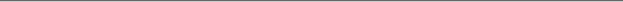 VOLUNTEER NEEDEDACRTA needs a member to take over composing and editing the bi-monthly News and Muse newsletter. If interested, Please contact:     President Jim SchwaberoNEWS FROM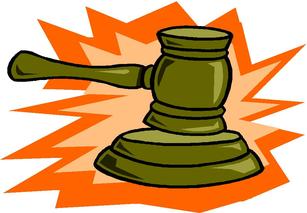             THE PRESIDENT                      Jim Schwabero419-236-2074 A little snow overnight, just normal Ohio.  I want to wish everyone a happy holiday season; beginning with Thanksgiving and all the way to the end of the year and Happy New Year!Our next meeting is December 7 at Immanuel UMC, 699 Sunnydale Street, Elida, Ohio.  We will be installing our new officers, Jerri Kohlhorst as Vice President and Marybeth Corbett as Treasurer.  I wish to thank Alice Diller for her wonderful job as Vice President for the last 4 years.  Also at our meeting we will be adopting our budget for 2018.We will have wonderful entertainment by a Dulcimer group.At our meeting we will be collecting paper products to be given to Churches United Pantry.For everybody’s information, our board meetings will be held on the first Thursday of odd numbered months.  In 2018 the meetings will be held at the Carlton House, 1755 Shawnee Rd., in the social room.  Meetings begin at 1 pm.Reminder to all members.  Be sure to get your volunteer hours in to Jim by the end of December.  Bring them with you to our meeting, or call or email them to Jim.  December is a great time to rejoin ACRTA for 2018 or join again for the first time.  Also, remember that if any Allen County school is closed for weather on our scheduled meeting date, our meeting will be cancelled also and rescheduled for the next Thursday or whenever practical.Jim Schwabero****************************************TRAVEL****************************************Lunch and “Greater Tuna” performance at Beef and Boards – January 17, 2018.  Buffet lunch and afternoon performance of the comedy “Greater Tuna” – The hilarious comedy about Texas’ third smallest town, where the Lion’s Club is too liberal, and Patsy Cline never dies.  The eclectic band of citizens of this town – men, women, children & animals are portrayed by only two performers, making this satire on life in rural America even more delightful.Cost: $99 - Required Deposit: $20Registration deadline 12/17/17www.TravelWithChoice.com419-585-3144December 7, 2017Immanual UMCInstallation of OfficerMad River DulcimersFebruary 1, 2018Westside UMCMemorial ServiceOn The Road 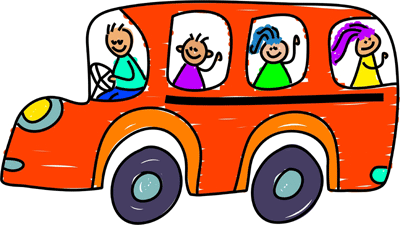    Jim Schwabero                                               1755 Shawnee Rd Apt # 504Lima, Ohio 45805Don’t let the minute snow overnight keep you inside.  Lots of travel still to be done this year and planning for next year.  We are going to Minnesota for Thanksgiving.  There are several trips planned in December to see shows and Holiday Light.  Display; you can see the lights from the bus as you drive through.  Many trips already set up and more will be planned.  Aske Jim if you have questions.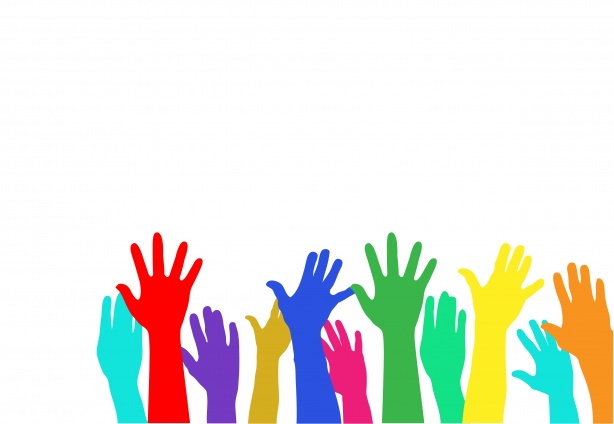 Many of our Board of Directors are serving on more than one Committee.  New fresh ideas are needed. ACRTA could use your help. Can you please volunteer to assist on a committee?  Contact:  Jim Schwabero ASAP.  Thank You!LEGISLATIVE CONCERNS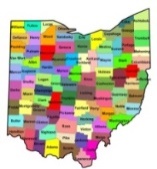                          Bruce HodgesACRTA Legislative ChairpersonThe new tax bill has the medical expense deduction — which largely benefits older Americans and those with a disability or chronic condition — squarely in its cross hairs.Currently, individuals with large out-of-pocket medical expenses can report the figure as a tax deduction.But if the tax bill passes, the medical expense deduction will come to an end after this year — part of what the proposal calls a “simplification and reform of deductions,” which also includes repealing other deductions.To take the deduction, a person’s medical expenses, or those of their family, have to be very high, or more than 10% of adjusted gross income for non-seniors, and they must itemize those costs, which many people don’t do. Those expenses can include a wide range of medical fees and health insurance premiums.Still, for a minority of people, the effect could be financially significant. More than nine million Americans itemized a total of nearly $90 billion in medical expenses on 2015 tax returns, according to the Internal Revenue Service.News from the Ohio Retired Teachers AssociationDid you know that you can join the Ohio Retired Teachers Association on line by going to the Ohio Retired Teachers Association website?  Click on the “Membership Page” link in the middle of the screen.  You will be presented with an application screen to join.  The form will ask for your name, email, county, school district, year of retirement, how did you hear about us, mailing address including city, state, and zip code.  Dues can be paid safely by credit card.You can also RENEW your membership on this same website page.Protect your precious retirement income.  Join the OHIO RETIRED TEACHERS ASSOICATION!Bruce HodgesORTA Membership Committee Chairperson<<<<SCAM WARNING>>>>To all who may have received an invitation to join an organization called POP-5.  This organization claims to defend public employee retirement plans for all public employees.  There are already 5 associations doing this work.  Asking you for dues to do the work that your professional retirement associations are already doing for you constitutes a scam.  WARNING!  If you do join, you will not be able to get your money refunded.   We are on FACEBOOK;  ALLEN COUNTY RETIRED TEACHERS, just log on to view the page.  To post a picture or comment you must join the page.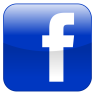 Words of WisdomLive Well, Love Much, Laugh Often.HAPPY BIRTHDAYHAPPY BIRTHDAYThese dates are compiled from the current 2017 membership list TEACHER STORIESActually I’m not complaining because I am a senior teenager!  I have everything that I wanted as a teenager, only 60 years later.I don’t have to go to school or work.I get an allowance every month.I have my own pad.I don’t have a curfew.I have a driver’s license and my own car.The people I hang around with are not scared of getting pregnant.And I don’t have acne.Last year I joined a support group for procrastinagors.  We haven’t met yet.Of course I talk to myself; sometimes I need expert advice.  Life is great!Words of WisdomLife is lived in the living.Set aside convention, caution and arbitrary “rules” about how life is supposed to be lived.Choose!  Explore!  Adventure!Live life to the fullest.Life is no brief candle to me.It is a sort of splendid torch which I have got a hold of for the moment.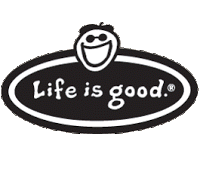 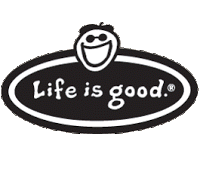 2017 Board of DirectorsExecutive CommitteePresident…………………..Jim Schwabero			   419-236-2074                                    jschwabero@woh.rr.comVice President……..…………..Alice Diller567-289-6180dilleraa@twc.comBruce Hodges1419 Wendell AveLima, Ohio 45805Secretary………………..…Norma L. Penn419-303-8431nleigh27catz@aol.comTreasurer………..……Marybeth Corbett                             419-227-4016mcorbett3@woh.rr.comPast President…………….Bruce Hodges419-228-9753blhodges@woh.rr.com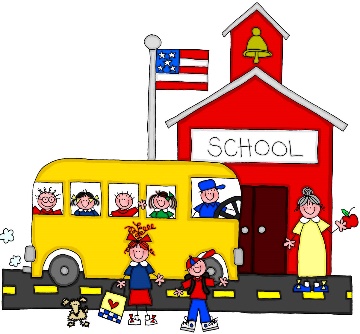 DECEBER12Janice Miller15Helen Thomas18Joyce Lhamon19Millie Hughes30Ruth OdenwellerJANUARY 1 Sherri Mason5Jean Cinardo9Steve Sterne10Marge Snow12Sandy McCaslin26Joyce Arthur29David Mayer